P.E. and Sport Premium (PESP) Planned Expenditure 2017-2018In 2012, as part of the Government’s legacy to the Olympic and Paralympic Games, it was announced that there would be new funding of £150 million available to schools for physical education (P.E.) and sport.  This funding was to be used to improve the quality and breadth of P.E. and sport provision.  In July 2017, it was announced that schools with 17 or more eligible pupils would receive £16,000 and an additional payment of £10 per pupil.  From September 2017 to April 2018, Roxeth Primary School will receive a P.E. and Sport Premium of £15,722.At Roxeth Primary School, our vision for P.E. and School Sport is that every child can experience a variety of sports and physical activities that inspire and motivate them so that physical activity is enjoyed and embedded in their healthy lifestyle into adulthood.  Every child should be given the opportunity to develop their skills and learn how skills can be transferred across a range of different sports.  Through participation, our children can build and learn more about the values of respect, responsibility and encouraging others.  We recognise the benefit that P.E. and School Sport has on the health and well-being of our children.In the 2017-18 academic year, Roxeth Primary School will continue to use the P.E. and Sport Premium funding to support the development of P.E. and School Sport.  We will continue to measure the impact of our spending against the following indicators: 1. the engagement of all pupils in regular physical activity – kick-starting healthy active lifestyles that can be maintained into adulthood2. the profile of P.E. and School Sport being raised across the school3. increased confidence, knowledge and skills of all staff in teaching P.E. and Sport 4. broader experience of a range of sports and activities offered to all pupils 5. increased participation levels in competitive School Sport (Level 1 & 2)The actual impact of these interventions will be monitored throughout the year and outcomes will be available on our website at the end of this academic year.PrioritiesActionsTimingsResourcingImpact Measures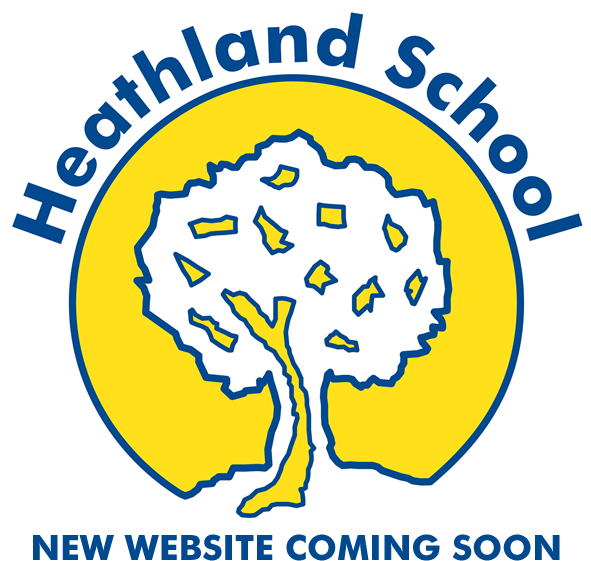 Buy into the Harrow P.E. & Sport Trust SLAMembership to the SLA P.E. Lead to attend borough P.E. Lead’s termly meetingsP.E. Lead to offer staff training opportunities that would benefit - CPD To enter borough sports tournaments (Level 2)Attend P.E. cluster eventsFurthermore, the package includes membership of the Youth Sports Trust (YST) and all the training they can provide.Autumn 1£750P.E. Lead supported to implement the P.E. curriculumSchool able to access a range of different sporting borough competitions (Level 2 – inter school) and health and wellbeing programmes throughout the yearStaff able to access borough training support throughout the year – No borough training session held at this pointEnsure all children continue to have access to an array of suitable equipmentSort equipment in outdoor storage unit and assess current suitabilityAudit of current P.E. equipmentReview of curriculum to identify required equipmentOrder new indoor and outdoor equipment as needed, in order to improve provisionWider range of sports being taught, new skills learnt, including Panathlon equipment ordered in order to ensure an enhanced, inclusive curriculumSpring 2£1,250Staff to be able to find P.E. equipment for delivering of lessons easierStaff to know what is available and plan units of work accordingly – Staff feedback has been positive to the new equipment, storage areas tidier and easier to find equipment. An enhanced, inclusive curriculumNew sports being taught, new skills learnt, leading to increased pupil participation –  panathlon sports added to the curriculum with new equipmentHealthy Lifestyles – Playground EquipmentAudit of current lunchtime equipmentReview of problems that arise between children during lunchtimes, and the sports currently being offeredOrder new sports equipment for playground, in order to improve provision of lunchtimes, including four new portable basketball hoopsSpring 2£550New equipment purchased to guarantee activities being offeredLess behavioural incidents on the playground during lunchtimesImproved values of teamwork as children play better together - ongoing, as we look to change the activities during lunchtimes and the way it is delivered.  Basketball hoops had to be re-ordered, as were unsuitableSubject Leader release time to include observations and planning scrutinyObserve a range of staff delivering P.E. lessonsOffer feedback and highlight areas of strength and improvementReview impact of PESP fundingArrange opportunities for competition within school to increase participation levels (Level 1)Arrange teams for borough competitions (Level 2)Termly£500Improvement in achievement in weekly P.E. lessons through improved teaching – planning consistent throughout the schoolIncrease pupil participation levels in competitive school sport (Level 1 & 2) – successful Borough Sports team, with a Gold, two Silvers and qualified for two relay finalsUse of PESP funding to employ full time Sports LeaderRun a number of clubs throughout the school, including a Gifted and Talented sports club and the Change 4 Life programme to promote pupils’ physical fitness and improve the health and well-being of all pupils Work alongside teachers, through team teaching and planning, to support the delivery of high quality P.E. lessons being delivered throughout the school. Organise competitions to provide opportunities for all pupils to participate and compete in school sport (Level 1)Increase level of participation in borough competitions and level of success in these competitions (Level 2)Ensure KS2 pupils are focussed and active during break and lunchtimes2017 financial year£10,147Increase pupil participation levels in competitive school sport (Level 1 & 2)Extended provisionUpskilled staffing capabilitiesImproved behaviour on the playground during lunchtimesImproved values of teamwork as children play better togetherACHIEVEDONGOING